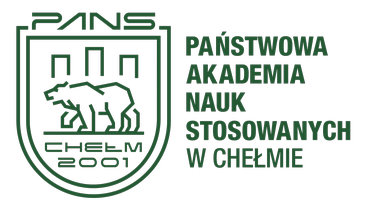 KOMUNIKAT Instytut Nauk Medycznych Państwowej Akademii Nauk Stosowanych w Chełmie,Zakład Podstaw Pielęgniarstwa Uniwersytetu Medycznego w Lublinie,Pracownia Umiejętności Klinicznych Uniwersytetu Medycznego w Lublinie,zapraszają naOgólnopolską Konferencję Naukowo-Szkoleniową„Współczesny wymiar opieki nad człowiekiemw zdrowiu i w chorobie”Chełm, 6 czerwca 2023 rokugodz. 15:30Patronat honorowy:JM RektorPaństwowej Akademii Nauk Stosowanych w Chełmiedr hab. inż. Arkadiusz Tofil, prof. PANS w Chełmiekonferencja odbędzie się w wersji zdalnej/ON-LINEProponowana tematyka konferencji:Człowiek w zdrowiu i chorobieOpieka społeczna i aspekty psychologiczneZespół interprofesjonalny w opiece nad pacjentemPromocja zdrowia i edukacja zdrowotnaSesja studenckaPodczas konferencji przewidziane są wystąpienia ustne oraz sesja e-posterówPlanowana jest również sesja studenckaOPŁATY:Udział w konferencji jest BEZPŁATNYZgłoszenia prosimy nadsyłać do 30 maja 2023 rokuWażne terminy:- do 30 maja 2023 roku – przyjmowanie zgłoszeń na konferencję- do 6 czerwca 2023 roku – przyjmowanie streszczeń wystąpień- 6 czerwca 2023 roku - konferencjaAdres do korespondencji i nadsyłania zgłoszeń/streszczeń:konferencja.pielegniarstwo@panschelm.edu.plProsimy o przesłanie karty zgłoszenia tylko przez pierwszego autora lub osobę prezentującą pracę.Wszyscy współautorzy otrzymają również certyfikat uczestnictwa w konferencji bez konieczności przesłania karty zgłoszenia.Kartę zgłoszenia należy przesłać w formacie edytowalnym WORD (nie PDF) podpis osoby zgłaszanej może być też w WORDZIE.Osoby zainteresowane prosimy też o przesłanie streszczeń referatów.Wraz z kartą zgłoszeniową prosimy o przesłanie skanu podpisanej klauzuli RODO.Szczegółowe informacje organizacyjne (w tym informacje o narzędziu/platformie do zdalnego udziału w konferencji) zostaną przesłane osobom zgłaszającym udział w konferencji.UWAGA:Kartę zgłoszenia należy przesłać w formacie edytowalnym WORD.